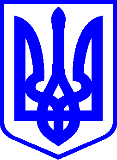 КИЇВСЬКА МІСЬКА РАДАIІ СЕСІЯ IX СКЛИКАННЯРІШЕННЯ  	____________№_______________                                                                                                                        Проєкт 	Про внесення змін у додаток до рішення Київської міської ради від 28.07.2020 № 83/9162 «Про затвердження списку присяжних Печерського  районного  суду міста Києва»Відповідно до статей 64, 65 Закону України «Про судоустрій і статус суддів», враховуючи подання Територіального управління Державної судової адміністрації України в місті Києві від 23.01.2020 №1-129/20-вих., Київська міська радаВИРІШИЛА:	Доповнити додаток до рішення Київської міської ради від 28.07.2020 №  83/9162 «Про затвердження списку присяжних Печерського  районного  суду міста Києва» пунктом такого змісту:        «14. Довгань Євдокія Павлівна».        2. Оприлюднити це рішення відповідно до вимог чинного законодавства України.3. Контроль за виконанням цього рішення покласти на постійну комісію Київської міської ради з питань дотримання законності, правопорядку та зв’язків із правоохоронними органами.Київський міський голова					          Віталій КЛИЧКОПОДАННЯ:Голова постійної комісіїКиївської міської ради з питань дотримання законності, правопорядкута зв’язків із правоохоронними органами                            Олександр ПЛУЖНИК                                                   Секретар постійної комісіїКиївської міської ради з питань дотримання законності, правопорядку та зв’язків із правоохоронними органами   	                 Віктор КОНОНЕНКО           ПОГОДЖЕНО:Начальник управління правовогозабезпечення діяльностіКиївської міської ради                                                                    Порівняльна таблицядо проєкту рішення Київської міської ради«Про внесення змін у додаток до рішення Київської міської ради від 28.07.2020 № 83/9162 «Про затвердження списку присяжних Печерського  районного  суду міста Києва»Голова постійної комісіїКиївської міської ради з питань дотримання законності, правопорядкута зв’язків із правоохоронними органами                            Олександр ПЛУЖНИКПОЯСНЮВАЛЬНА ЗАПИСКАдо проєкту рішення Київської міської ради «Про внесення змін у додаток до рішення Київської міської ради від 28.07.2020 № 83/9162 «Про затвердження списку присяжних Печерського  районного  суду міста Києва»»Обґрунтування необхідності прийняття рішенняЗгідно із частиною п’ятою статті 124 Конституції України, народ безпосередньо бере участь у здійсненні правосуддя через присяжних. Частиною першою статті 127 Основного Закону встановлено, що у визначених законом випадках правосуддя здійснюється за участю присяжних.Відповідно до статті 63 Закону України «Про судоустрій і статус суддів» (далі – Закон) присяжним є особа, яка вирішує справи у складі суду разом із суддею або залучається до здійснення правосуддя. Цим законом також визначено статус присяжних і вимоги до них.Відповідно до частини першої статті 64 Закону для затвердження списку присяжних територіальне управління Державної судової адміністрації України звертається з поданням до відповідної місцевої ради, що формує і затверджує у кількості, зазначеній у поданні, список громадян, які постійно проживають на території, на яку поширюється юрисдикція відповідного суду, відповідають вимогам статті 65 цього Закону і дали згоду бути присяжними.Згідно із частиною четвертою статті 64 Закону список присяжних затверджується на три роки і переглядається в разі необхідності для заміни осіб, які вибули зі списку, за поданням територіального управління Державної судової адміністрації України. Територіальне управління Державної судової адміністрації України в місті Києві звернулось до Київської міської ради із поданням від 23.01.2020 №  1- 129/20-вих. (вх. від 27.01.2020 № 08/1784) (далі - подання) у кількості 30 осіб.Київська міська рада затвердила список присяжних Печерського районного суду міста Києва у кількості 13 осіб, проте, ця кількість присяжних є недостатньою для належного розгляду судових справ. З огляду на це, Київська міська рада продовжила пошук кандидатів у присяжні Печерського районного суду міста Києва.На розгляд постійної комісії Київської міської ради з питань дотримання законності, правопорядку та зв’язків із правоохоронними органами (далі - постійна комісія) надійшла заява громадянки України Довгань Євдокії Павлівни (вх. від 27.01.2022 № 08/Д- 263) про обрання до списку присяжних Печерського районного суду міста Києва. За результатами опрацювання цієї заяви з доданими до неї документами, постійна комісія підготувала відповідний проєкт рішення Київської міської ради, яким пропонується доповнити додаток до рішення Київської міської ради від 28.07.2020 № 83/9162 «Про затвердження списку присяжних Печерського  районного  суду міста Києва»» пунктом такого змісту:        «14. Довгань Євдокія Павлівна».Мета та завдання прийняття рішенняЦей проєкт рішення Київської міської ради має на меті  включити до списку присяжних Печерського районного суду міста Києва громадянку України Довгань Євдокію Павлівну та частково задовольнити  кількісну потребу цього суду у присяжних для розгляду судових справ відповідно до вимог чинного законодавства України. Стан нормативно-правової бази у даній сфері правового регулюванняПроєкт рішення Київської міської ради підготовлено відповідно до  статей 64, 65  Закону України «Про судоустрій і статус суддів».       Фінансово-економічне обґрунтуванняВиконання цього рішення не потребує фінансування.Прогноз соціально-економічних та інших наслідків прийняття рішенняПрийняття рішення Київської міської ради  «Про внесення змін у додаток до рішення Київської міської ради від 28.07.2020 № 83/9162 «Про затвердження списку присяжних Печерського  районного  суду міста Києва»» забезпечить належні умови Печерському районному суду міста Києва для здійснення правосуддя.Доповідач на пленарному засіданніДоповідачем на пленарному засіданні Київської міської ради буде голова постійної комісії Київської міської ради з питань дотримання законності, правопорядку та зв’язків із правоохоронними органами – Олександр Плужник.Голова постійної комісіїКиївської міської ради з питань дотримання законності, правопорядкута зв’язків із правоохоронними органами                            Олександр ПЛУЖНИКЧинна редакція додаткудо  рішення Київської міської ради Запропонована редакція додаткудо рішення Київської міської ради 1.  Гамаріс Олег Петрович 2.  Іванков Володимир Миколайович 3.  Матвієнко Сергій Анатолійович 4.  Полякова Олена Юріївна 5.  Харахаш Емма Едуардівна 6.  Хім’як Петро Петрович 7.  Кравченко Світлана Григорівна 8.  Тітус Леонід Казимирович 9.  Вороненко Олександр            Володимирович10. Чеславський Володимир        Євгенович11. Павленко Денис Миколайович12. Вовк Олексій Іванович13.Матвієнко Олександр Анатолійович 1.  Гамаріс Олег Петрович 2.  Іванков Володимир Миколайович 3.  Матвієнко Сергій Анатолійович 4.  Полякова Олена Юріївна 5.  Харахаш Емма Едуардівна 6.  Хім’як Петро Петрович 7.  Кравченко Світлана Григорівна 8.  Тітус Леонід Казимирович 9.  Вороненко Олександр       Володимирович10. Чеславський Володимир       Євгенович11. Павленко Денис Миколайович12. Вовк Олексій Іванович13.Матвієнко Олександр Анатолійович14. Довгань Євдокія Павлівна